Государственное бюджетное общеобразовательное учреждениеРеспублики Карелия кадетская школа-интернат«КАРЕЛЬСКИЙ КАДЕТСКИЙ КОРПУС ИМЕНИ АЛЕКСАНДРА НЕВСКОГО»Отчёт о самообследовании ГБОУ РК «Карельский кадетский корпус имени Александра Невского»за 2020 учебный годПетрозаводск2021 г.ПОКАЗАТЕЛИ
ДЕЯТЕЛЬНОСТИ ОБЩЕОБРАЗОВАТЕЛЬНОЙ ОРГАНИЗАЦИИ,
ПОДЛЕЖАЩЕЙ САМООБСЛЕДОВАНИЮУЧЕБНЫЕ ДОСТИЖЕНИЯ ОБУЧАЮЩИХСЯ В ГБОУ РК «Карельский кадетский корпус имени Александра Невского»  на конец 2019/2020учебного года обучалось  209 обучающихся, что на 13 обучающихся меньше в сравнении с прошлым учебным годом.153 чел. — получали основное общее образование.56чел. — получали среднее общее  образование.Успешно окончили 2 полугодие 209 обучающихся 5 -11 классов, что составило   100%.Из 209 обучающихся на «5» окончили  год 2 кадета, что составило  0,97%;  на «4» и «5» —102 кадета= 48,8%,  что на 6,05 % выше прошлого года С одной «3» закончили учебный год  —29 кадет, что составляет 13,87%. Ежегодно отмечается тенденция увеличения числа хорошистов  приблизительно на 6%. Количество обучающихся с одной «3», резерв хорошистов в сравнении с прошлым годом увеличился на 13%.Таблица рейтинга прилагается. Рост уровня качества обученности прослеживается, но показатели ниже прогнозируемых:Рейтинг успеваемости за год  2019-2020  уч.год по среднему баллу, качеству 2.Мероприятия по  оценке  качества образования, проводимые в учреждении:  -классно-обобщающие контроли в 5 и 8-х классах;  -проведена промежуточная итоговая аттестация по всем предметам учебного плану, согласно   Положению об аттестации. Результаты прилагаются.3.Мероприятия по подготовке к ГИА-2019-проведены ряд мероприятий по ознакомлению и подготовке к ГИА 2020 в выпускных классах с обучающимися и родителями-итоговое сочинение в 11 классе - все работы зачтены- итоговое собеседование  по учебному предмету« русский язык»- все работы зачтены -проведены пробные экзаменационные работы по обязательным предметам (русский язык и математика) а также по предметам по выбору, результаты в наличии4.Результаты ГИА ОГЭ- экзамены  не проводились ЕГЭ :На диаграмме отражены экзамены, которые чаще всего выбираются кадетами для поступления в ВУЗы, военной и гражданской направленности. Сравнивая результаты ЕГЭ, можно сделать вывод, что результаты 2019 и 2020 учебных годов  значительно не изменяютсяДАННЫЕ О ПОСТУПЛЕНИИ В УЧРЕЖДЕНИЯ ПРОФЕССИОНАЛЬНОГО ОБРАЗОВАНИЯ, 2020 ГОД11А классКлассный рук. – Трофимова И.В.Воспитатель – Кудрявцев Н.К. 11Б классКлассный руководитель – Алексеева О.С.Воспитатель – Магдич В.А.ДОПОЛНИТЕЛЬНЫЕ ОБРАЗОВАТЕЛЬНЫЕ УСЛУГИУчебные планы дополнительного образования на учебный год были составлены отдельно для 5-9 и 10-11 классов, с учетом введения в 5-9 классах нового ФГОС ООО. Учебные планы составлены в соответствии с Уставом учреждения, нормами и правилами СанПиН, Лицензией МО РК № 284970 от 05.12.2007 года. В связи со сложившимися обстоятельствами в 2020 году направление дополнительного образования и воспитательная работа в корпусе перешли в дистанционный режим. По средствам информационно-коммуникативной сети «интернет» через учебную платформу корпуса педагогами дополнительного образования, классными руководителями и педагогами-организаторами была организована реализация планов и программ. Таким образом, все дополнительные общеобразовательные программы выполнены в полном объеме. Также в сложившихся условиях была проведена итоговая аттестация в 9-м, 11-х классах (см. протоколы), также итоговая аттестация проведена в 7 классе (программа основы хоровой культуры, срок реализации 3 года) и в 10-х классах (программа военно-спортивная подготовка, срок реализации 3 года). Выпускникам 9-го класса выданы справки о обучении по дополнительным общеобразовательным программам, выпускникам 11-х классов выданы свидетельства о дополнительном образовании: 11А – 19 шт., 11Б – 21 шт.Также выпускникам 11-х классов вручены знаки выпускника ККК и значки ГТО.  В течение учебного года кадеты с 5 по 11 класс вступали в ряды Всероссийского военно-патриотического движения «Юнармия».В соответствии с утвержденным учебным планом, в 5-9 классах реализовывалось пять дополнительных образовательных программ двух направленностей:военно-патриотической – 3;социально-гуманитарной (педагогической) – 2.В 10-11 классах – пять дополнительных образовательных программ двух направленностей:военно-патриотической – 2;социально-гуманитарной (педагогической) – 3.     	Образовательный процесс носит практико-ориентированный характер.Перечень предоставленных дополнительных образовательных услугДополнительное образование детей является важным фактором повышения социальной стабильности и справедливости в обществе посредством создания условий для успешности каждого ребенка независимо от места жительства и социально-экономического статуса семей. Дополнительное образование в корпусе выполняет функции "социального лифта" для значительной части воспитанников, которые не получали необходимого объема или качества образовательных ресурсов в семье и других общеобразовательных организациях, компенсируя, таким образом, их недостатки, или предоставляет альтернативные возможности для образовательных и социальных достижений детей. В настоящее время в условиях информационной социализации дополнительное образование детей может стать инструментом формирования ценностей, мировоззрения, гражданской идентичности подрастающего поколения, адаптивности к темпам социальных и технологических перемен.Дополнительное образование усиливает вариативную составляющую общего образования, способствует практическому приложению знаний и навыков, стимулирует познавательную мотивацию кадетов.Через предложенную систему дополнительного образования кадеты развивают свой творческий потенциал, навыки адаптации к современному обществу и получают возможность полноценной организации свободного времени. Видами внеурочной и внеклассной деятельности в нашем учреждении выступают:- внеурочная деятельность по предмету, организуемая учителем;- внеурочная деятельность, организуемая методическими объединениями и творческими группами;- внеурочная деятельность, организуемая классным руководителем и воспитателем по программе воспитания и социализации и воспитательной программе классного коллектива;- внеурочная деятельность, организуемая специалистами учреждения: педагогом-психологом, социальным педагогом, преподавателем-организатором ОБЖ и др.;- деятельность педагогов-организаторов по организации массовых и других воспитательных мероприятий.В корпусе функционируют программы внеурочной деятельности различных направленностей, кроме них, ведется внеклассная работа по предметам. Основной акцент делается на разнообразии видов деятельности, получении обучающимися практического опыта, возможности каждому раскрыть свой творческий потенциал.Научные общества, творческие объединения, кружки, секции. Кадетам предлагаются следующие программы  досуговых объединений:На договорной основе в форме сетевого взаимодействия в течение 2020 учебного года работали следующие программы:МБОУ ДО ПГО «Дом творчества детей и юношества № 2»:-   программа – туристско - краеведческой направленности «Юный турист» в  6,7, 8, 10А классах (40 человек);- программа «Военно-исторический клуб» в 5А и 5Б классах  (43 человек);МБОУ ДО ПГО  «Детско-юношеский центр»:  - дополнительная общеразвивающая программа Социально-педагогической направленности («Доброкласс») в 8 классе (21 человек).ГОАУ « Морской центр капитана Варухина Н.Г.», в рамках пилотного проекта «Россия страна мореходов 21-го века»:- дополнительная общеобразовательная общеразвивающая программа «Оператор судна. Первая ступень»  в 7 классе (20 человек), кадетам выданы сертификаты об обучении по данной программе.- дополнительная общеобразовательная общеразвивающая программа «Оператор судна. Первая ступень»  в 6Б класс (23 человека).- дополнительная общеобразовательная общеразвивающая программа «Оператор судна. Вторая  ступень»  в 8 классе (21 человек).Государственное бюджетное образовательное учреждение дополнительного образования Республики Карелия «Ресурсный центр развития дополнительного образования «Ровесник» (85 человек).- дополнительная общеобразовательная программа «Технополис» (7,8 классы)- дополнительная общеобразовательная программ «Сквозные технологии цифровой экономики: базы данных и их обработка» (6-е классы).Также имеются соглашения и планы совместных мероприятий с силовыми структурами – УФСИН России по РК, Управлением  Росгвардии по РК, Пограничного управления ФСБ России по РК. По итогам года шефы классов традиционно проводят награждение отличившихся кадетов  за успехи в учебе, спорте и активную деятельность.В корпусе под руководством педагогов – организаторов работала агитбригада и школа поисковика.За 2019-2020 учебный год получили:Знак КСК:     26 человек – 12,44 % от общего числа обучающихся 3 степени – 14 человек 2 степени – 7 человек 1 степени – 3 человекаЗнак ГТО:   95 человек  - 45,4 % от общего числа обучающихся54 человека – 25,5 % - 1 полугодие41 человека  –  19,6  %  - 2 полугодие4 степень – 6 человек +6 = 12 человек3 степень – 12 человек + 11 = 23 человека2 степень – 19 человек +14 = 33 человека1 степень -  17 человек+10 = 27 человекПрактика организации единого дня сдачи норм ГТО совместно с центром Тестирования ГТО г. Петрозаводска, значительно повысила количество кадет получивших значки ГТО. В прошлом году получивших знак ГТО было – 52 человека, в этом году – 95 человек, интерес к данному показателю у кадет с каждым годом увеличивается, еще и связи с тем, что ГТО добавляет баллов при поступлении.ДОСТИЖЕНИЯ УЧАЩИХСЯ И ИХ КОЛЛЕКТИВОВ (ОБЪЕДИНЕНИЙ, КОМАНД) В РАЙОННЫХ, ОБЛАСТНЫХ, ФЕДЕРАЛЬНЫХ КОНКУРСАХ, СОРЕВНОВАНИЯХ И Т.П.По итогам анализа участия кадетов во всероссийских, межрегиональных и международных конкурсах и соревнований процент победителей и призеров за 2020 год составил:Всероссийский уровень – 117 чел – 57,3 %Межрегиональный уровень – 1 чел – 0,49 %Международный уровень – 1 чел – 0,49 % ИТОГО: 58,3 %Участие кадетов федеральных, межрегиональных и международных соревнованиях и конкурсах  в 2020 годуУЧЕБНО-МАТЕРИАЛЬНАЯ БАЗА, БЛАГОУСТРОЙСТВО И ОСНАЩЕННОСТЬОбучение в ГБОУ РК «Карельский кадетский корпус имени Александра Невского» осуществляется в типовых зданиях 1975-1980 г. постройки общей площадью .  В образовательном процессе используются: учебные кабинеты по общеобразовательным дисциплинам, компьютерный класс, медиакласс, спортивный зал, борцовский зал, тренажерный зал, актовый зал, музейно-образовательный комплекс,  помещения социально-психологической службы,  кабинеты дополнительного образования. В учреждении есть 1 компьютерный класс и 1 медиакласс. Все компьютеры подключены к сети Интернет и к локальной сети учреждения, кроме компьютеров, содержащих персональные данные работников и обучающихся. Имеется 7 интерактивных досок, 15 плазменных панелей.Учреждение, являясь школой-интернатом, располагает благоустроенными местами для проживания кадет. Комнаты вмещают по 2-3 человека. Душевые комнаты и туалеты на этаже. В учреждении обеспечивается температурный режим в соответствии с СанПин, в наличии холодное и горячее водоснабжение, канализация.  В корпусе  оборудованы эвакуационные выходы, есть необходимое количество средств пожаротушения, электропроводка соответствует требованиям безопасности, действует пожарная сигнализация и автоматическая система оповещения людей при пожаре. У учреждения есть собственная столовая и зал для приема пищи, оборудованный в соответствии с СанПиН, используется современное технологическое оборудование.Кроме того, в здании есть лицензированный медицинский кабинет с квалифицированным медработником.Таким образом, в ГБОУ РК «Карельский кадетский корпус имени Александра Невского» созданы условия для реализации пролицензированных основных и дополнительных образовательных программ, проживания обучающихся.IТ-инфраструктураВ учреждении развернута локальная сеть, все компьютеры которой подключены к единой локальной сети. Имеется канал связи с глобальной компьютерной сетью Интернет.В учреждении имеется: Компьютерные рабочие места с подключением к локальной сети, к сети Интернет, оборудованы в библиотеке, в кабинетах заместителей директоров, приемной директора. Имеется сайт учреждения, который регулярно обновляется. КАДРОВЫЙ СОСТАВ УЧРЕЖДЕНИЯ (КВАЛИФИКАЦИЯ ПЕДАГОГИЧЕСКИХ РАБОТНИКОВ)В ГБОУ РК «Карельский кадетский корпус имени Александра Невского» 36 педагогических работников: ФИНАНСОВО-ЭКОНОМИЧЕСКАЯ ДЕЯТЕЛЬНОСТЬВ 2020 году на основании Соглашений между Министерством образования Республики Карелия и Учреждением о порядке и условиях предоставления субсидии учреждение получало финансовое обеспечение в форме субсидий на возмещение нормативных затрат, связанных с оказанием им в соответствии с государственным заданием государственных услуг в размере 60 877 300,00 рублей, а также субсидий на иные цели в размере 32 933 699,05 рублей.Государственное задание было сформировано в виде следующих государственных услуг:Реализация основных общеобразовательных программ основного общего образования с плановым показателем по возмещению нормативных затрат;Реализация основных общеобразовательных программ среднего общего образования с плановым показателем по возмещению нормативных затрат;Содержание детей с плановым показателем по возмещению нормативных затрат;Реализация дополнительных общеобразовательных общеразвивающих программ с плановым показателем по возмещению нормативных затрат.На оплату налогов выделено 528 558,00 рулей.В состав субсидий на иные цели в 2020 году, предоставленных учреждению, вошли следующие субсидии на иные цели:Плановые показатели на 202 год, установленные по государственным услугам в количественном выражении, исполнены в полном объеме (допустимое отклонение  – +/- 5%). Исполнение плана финансово-хозяйственной деятельности в денежном выражении составило 100,0%.Балансовая стоимость имущества находящаяся в собственности учреждения, финансовое обеспечение деятельности которого осуществляется в форме субсидий, на 01.01.2020 года составляет 128 554 502,98 рублей, в том числе особо ценное имущество (стоимостью свыше 50000,00 рублей) – 114 803 304,81 рублей.Поступления доходов от внебюджетной деятельности в 2020 году составили 2 384 005,73 рублей (80,2% от доходов, полученных в 2019 году),  не включая налоги на прибыль и НДС, и структурно сложились следующим образом:75996,21 рублей – доходы от собственности,856 585,16 рублей – доходы от оказания платных услуг,170 415,81 рублей – доходы от штрафов, пеней и иных сумм принудительного изъятия,1 281 008,55 рублей – прочие доходы, складывающиеся из средств спонсорских поступлений, средств родительской платы по лагерям и средств добровольных пожертвований организаций и физических лиц, в том числе родителей обучающихся.В учреждении проводится постоянный мониторинг и последующий анализ экономической деятельности с целью:1) оптимизации штатного расписания и рациональной расстановки кадров;2) эффективного использования бюджетных средств, как при заключении договоров, так и при их исполнении,3) направление средств экономии, полученных при проведении конкурсных процедур на развитие материально-технической базы учреждения,3) увеличения поступлений от приносящей доход деятельности путем расширения перечня услуг, предоставляемых на возмездной основе,4) изменения структуры расходов по использованию внебюджетных источников для перераспределения нагрузки на средства бюджета.  Проведенные мероприятия позволили в 2020 году:за счет средств субсидий на выполнение госзадания:Облагородить территорию учреждения с приведением земельного участка в надлежащее состояние;Провести ремонт кровли с выполнением дополнительных работ, необходимых для завершения работ по контракту;Провести значительный ремонт помещений столовой с выполнение электротехнических и сантехнических работ, работ по косметическому ремонту;Провести закупку компьютерной техники и оборудования, в том числе современного сервера;Закупить форменное обмундирование, мягкий инвентарь, а также обеспечить сотрудников необходимыми средствами индивидуальной защиты на сумму 4 178 57,28 рублей;Приобрести посуду в столовую.            за счет средств внебюджетной деятельности:   произвести работы по ремонту оборудования столовой (холодильное и варочное оборудование) на сумму 696620,00 рублей;произвести ремонт скалодрома на сумму 50,0 тысячи рублей;обеспечить выполнение значительного объема работ по содержанию имущества, в том числе по поддержанию инженерных сетей в исправном состоянии (прочистка канализации, текущие ремонты электросетей), стирку белья, закупку питьевой воды для кулеров, транспортное обеспечение обучающихся, акарицидную обработку территории, ремонты автомобилей, стоящих на балансе учреждения;провести оформительские работы в актовом зале (пошив и монтаж штор) на сумму 116880,00 рублей;приобрести материалы, необходимы для организации локальной сети учреждения в сумме 43760,00 рублей.В 2020 году уровень достигнутой заработной платы по Учреждению составил:учителя – 39293,00 рублей, что составляет 111,1% к  аналогичному периоду прошлого финансового года – 35374,01 рублей (129,4% к 2015 году – 30375,90 рублей);педагогические работники общеобразовательных учреждений – 38997,00   рублей, что составляет 110,1% к  аналогичному периоду прошлого финансового года – 35413,88 рублей (140,9% к 2015 году – 27678,13 рублей);в целом по учреждению заработная плата  составила 32296,00 рублей, что составляет 108,9% к  аналогичному периоду прошлого финансового года – 29643,00  рублей (144,1% к 2015 году – 22412,73 рублей).ЗАДАЧИ ОБРАЗОВАТЕЛЬНОГО УЧРЕЖДЕНИЯ В СРЕДНЕСРОЧНОЙ ПЕРСПЕКТИВЕ:- повышение качества образования выпускников;- поддержание устойчивой мотивации обучающихся и родителей на обучение в кадетском корпусе через создание комфортной образовательной среды; - развитие цифровой образовательной среды учреждения.- профессиональная переподготовка  педагогических работников по должности «Воспитатель».15 февраля 2021 г.                                                                              Директор ГБОУ РК«Карельский кадетский корпусимени Александра Невского»______________ Ефимов Д. А.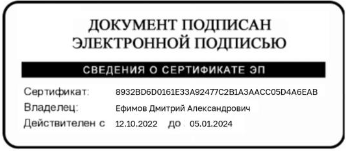 N п/пПоказателиЕдиница измерения1.Образовательная деятельность1.1Общая численность учащихся210 чел.1.2Численность учащихся по образовательной программе начального общего образования0 чел.1.3Численность учащихся по образовательной программе основного общего образования130 чел.1.4Численность учащихся по образовательной программе среднего общего образования80 чел.1.5Численность/удельный вес численности учащихся, успевающих на "4" и "5" по результатам промежуточной аттестации, в общей численности учащихся84 кадета, что составляет 42, 85%1.6Средний балл государственной итоговой аттестации выпускников 9 класса по русскому языку4,351.7Средний балл государственной итоговой аттестации выпускников 9 класса по математике4,031.8Средний балл единого государственного экзамена выпускников 11 класса по русскому языку64,99 балл1.9Средний балл единого государственного экзамена выпускников 11 класса по математике4,26 (база)Профиль 54,56 балла1.10Численность/удельный вес численности выпускников 9 класса, получивших неудовлетворительные результаты на государственной итоговой аттестации по русскому языку, в общей численности выпускников 9 класса0 чел./%1.11Численность/удельный вес численности выпускников 9 класса, получивших неудовлетворительные результаты на государственной итоговой аттестации по математике, в общей численности выпускников 9 класса0 чел./%1.12Численность/удельный вес численности выпускников 11 класса, получивших результаты ниже установленного минимального количества баллов единого государственного экзамена по русскому языку, в общей численности выпускников 11 класса0 чел./%1.13Численность/удельный вес численности выпускников 11 класса, получивших результаты ниже установленного минимального количества баллов единого государственного экзамена по математике, в общей численности выпускников 11 класса0 чел./%1.14Численность/удельный вес численности выпускников 9 класса, не получивших аттестаты об основном общем образовании, в общей численности выпускников 9 класса0 чел. /%1.15Численность/удельный вес численности выпускников 11 класса, не получивших аттестаты о среднем общем образовании, в общей численности выпускников 11 класса0 чел./%1.16Численность/удельный вес численности выпускников 9 класса, получивших аттестаты об основном общем образовании с отличием, в общей численности выпускников 9 класса0 чел. /%1.17Численность/удельный вес численности выпускников 11 класса, получивших аттестаты о среднем общем образовании с отличием, в общей численности выпускников 11 класса0 чел./%1.18Численность/удельный вес численности учащихся, принявших участие в различных олимпиадах, смотрах, конкурсах, в общей численности учащихся249 чел./122 %1.19Численность/удельный вес численности учащихся - победителей и призеров олимпиад, смотров, конкурсов, в общей численности учащихся, в том числе:226 чел./110 % 1.19.1Регионального уровня107 чел./52,4%1.19.2Федерального уровня117 чел. /57,3%1.19.3Международного уровня1 чел./ 0,49%  1.20Численность/удельный вес численности учащихся, получающих образование с углубленным изучением отдельных учебных предметов, в общей численности учащихся01.21Численность/удельный вес численности учащихся, получающих образование в рамках профильного обучения, в общей численности учащихся01.22Численность/удельный вес численности обучающихся с применением дистанционных образовательных технологий, электронного обучения, в общей численности учащихся 01.23Численность/удельный вес численности учащихся в рамках сетевой формы реализации образовательных программ, в общей численности учащихся 01.24Общая численность педагогических работников, в том числе:36 человек1.25Численность/удельный вес численности педагогических работников, имеющих высшее образование, в общей численности педагогических работников34/ 94%1.26Численность/удельный вес численности педагогических работников, имеющих высшее образование педагогической направленности (профиля), в общей численности педагогических работников24/67%1.27Численность/удельный вес численности педагогических работников, имеющих среднее профессиональное образование, в общей численности педагогических работников2 /6%1.28Численность/удельный вес численности педагогических работников, имеющих среднее профессиональное образование педагогической направленности (профиля), в общей численности педагогических работников01.29Численность/удельный вес численности педагогических работников, которым по результатам аттестации присвоена квалификационная категория, в общей численности педагогических работников, в том числе:10/28%1.29.1Высшая9/25%1.29.2Первая1/3 %1.30Численность/удельный вес численности педагогических работников в общей численности педагогических работников, педагогический стаж работы которых составляет:1.30.1До 5 лет6/17%1.30.2Свыше 30 лет2/6 %1.31Численность/удельный вес численности педагогических работников в общей численности педагогических работников в возрасте до 30 лет2/6%1.32Численность/удельный вес численности педагогических работников в общей численности педагогических работников в возрасте от 55 лет12/34%1.33Численность/удельный вес численности педагогических и административных работников, прошедших за последние 5 лет повышение квалификации/профессиональную переподготовку по профилю педагогической деятельности или иной осуществляемой в образовательной организации деятельности, в общей численности педагогических и административных работников.97%1.34Численность/удельный вес численности педагогических и административно-хозяйственных работников, прошедших повышение квалификации по применению в образовательном процессе федеральных государственных образовательных стандартов, в общей численности педагогических и административно-хозяйственных работников97%2.Инфраструктура2.1Количество компьютеров в расчете на одного учащегося0,38 единиц2.2Количество экземпляров учебной и учебно-методической литературы из общего количества единиц хранения библиотечного фонда, состоящих на учете, в расчете на одного учащегося32 ед.2.3Наличие в образовательной организации системы электронного документооборотада2.4Наличие читального зала библиотеки, в том числе:да2.4.1С обеспечением возможности работы на стационарных компьютерах или использования переносных компьютеровда2.4.2С медиатекойнет2.4.3Оснащенного средствами сканирования и распознавания текстовнет2.4.4С выходом в Интернет с компьютеров, расположенных в помещении библиотекида2.4.5С контролируемой распечаткой бумажных материаловда2.5Численность/удельный вес численности учащихся, которым обеспечена возможность пользоваться широкополосным Интернетом (не менее 2 Мб/с), в общей численности учащихся210 /100%2.6Общая площадь помещений, в которых осуществляется образовательная деятельность, в расчете на одного учащегося8,93 кв. мРейтингпо хорошистамКласс, кол-воотличникихорошистырезерв«2»Средний баллкачествоРейтинг по качеству15-а    (21)214104,576,191210-а  (20)15104,475236       (23)13204,256,52349       (23)10103,8843,476411-а  (19)10304,1452,63447       (21)10604,347,61545-б    (23)10604,2343,476511-б (21)9404,1642,85768       (22)6103,9727,279710-б  (16)540431,258итого2092=0,97%102=48,8%29=13,87%Средние показателиСредние показатели3,75549,626Высшие профессиональные учебные заведенияВысшие профессиональные учебные заведенияВысшие профессиональные учебные заведенияВоенного профиля и силовых структурВоенного профиля и силовых структурВоенного профиля и силовых структур1Ковалевич ИгорьВоенно-морская академия им. Н.Г. Кузнецова (Санкт-Петербург);2Мелеев МаксимВоенная академия связи им. С.М. Будённого (Санкт-Петербург);3Петров АлександрВоенно-космическая академия им. А.Ф. Можайского (Санкт-Петербург);4Тягунов КириллВоенно-космическая академия им. А.Ф. Можайского (Санкт-Петербург);5Азаренко ДанилИнститут береговой охраны ФСБ (г. Анапа);6Попович  АртурПограничный институт ФСБ (г. Москва);7Филимонов ДенисСаратовский военный ордена Жукова Краснознамённый институт войск Национальной гвардии РФ.Итого: 7 чел ., 36,8%Итого: 7 чел ., 36,8%Итого: 7 чел ., 36,8%Гражданского профиляГражданского профиляГражданского профиля1Антоненко ВадимФГБОУВО «Петрозаводский государственный университет» Петрозаводский государственный университет (учитель физкультуры и ОБЖ)2Губарь АнтонФГБОУВО «Петрозаводский государственный университет» Петрозаводский государственный университет (программирование)3Пушко ДенисФГБОУВО «Петрозаводский государственный университет» Петрозаводский государственный университет (программирование)4Локтионов ВикторФГБОУВО «Петрозаводский государственный университет»5Зайцев Радион  учится в Финляндии;6Исаков Вячеслав РАНХиГС (г. Петрозаводск);7Саволайнен Артемий Морской технический университет (г. Санкт-Петербург).8Сикке НиколайМорской технический университет (г. Санкт-Петербург).Итого:  8 чел., 42,1% Итого:  8 чел., 42,1% Итого:  8 чел., 42,1% Средние профессиональные учебные заведенияСредние профессиональные учебные заведенияСредние профессиональные учебные заведения1Латышевич АлександрГБПОУ РК «Петрозаводский автотранспортный техникум»2Пирогов АндрейГБПОУ РК «Петрозаводский техникум городского хозяйства»3Сергеев АлександрГАПО У РК «Петрозаводский базовый медицинский колледж»4Сударев Алексейтехникум (Сегежа).Итого:  4 чел., 21%Итого:  4 чел., 21%Итого:  4 чел., 21%Высшие профессиональные учебные заведенияВысшие профессиональные учебные заведенияВысшие профессиональные учебные заведенияВоенного профиля и силовых структурВоенного профиля и силовых структурВоенного профиля и силовых структур1Девири СергейСеверный филиал Российской правовой академии Министерства юстиции РФ (г. Петрозаводск)2Осипов МаксимКалининградский пограничный институт ФСБ России (среднее)3Шуманский БогданКалининградский пограничный институт ФСБ России (среднее)Итого: 3 чел, 14,2%Итого: 3 чел, 14,2%Итого: 3 чел, 14,2%Гражданского профиляГражданского профиляГражданского профиля1Ганюк ДаниилЧешский агротехнический университет г. Прага2Ивашина ОлегФГБОУВО «Петрозаводский государственный университет» Петрозаводский государственный университет3Хазов ПавелФГБОУВО «Петрозаводский государственный университет» Петрозаводский государственный университет4Новожилов АрсенийФГБОУВО «Петрозаводский государственный университет» Петрозаводский государственный университет5Полежаев Владимир ФГБОУВО «Петрозаводский государственный университет» Петрозаводский государственный университет6Протченко ВладимирФГБОУВО «Петрозаводский государственный университет» Петрозаводский государственный университет7Сафин АлександрСеверо-Западный государственный медицинский университет имени И.И. Мечникова г. Санкт-Петербург8Фокин МихаилФГБОУВО «Петрозаводский государственный университет» Петрозаводский государственный университет9Чуприн МихаилФГБОУВО «Петрозаводский государственный университет» Петрозаводский государственный университетИтого:  9 чел., 42,8%Итого:  9 чел., 42,8%Итого:  9 чел., 42,8%Средние профессиональные учебные заведенияСредние профессиональные учебные заведенияСредние профессиональные учебные заведения1Вестеров Артем ГБПОУ РК «Петрозаводский техникум городского хозяйства»2Кипрушкин СергейПетрозаводский педагогический колледж3Кузнецов АнатолийГАПО У РК «Петрозаводский базовый медицинский колледж»4Липпонен ДмитрийГБПОУ РК «Петрозаводский автотранспортный техникум»5Череповецкий ДаниилГБПОУ РК «Петрозаводский техникум городского хозяйства»6Ткаченко Антон Петрозаводский кооперативный техникум КарелреспотребсоюзаИтого:  6 чел., 28,5 %Итого:  6 чел., 28,5 %Итого:  6 чел., 28,5 %Трудоустройство, служба в ВС РФТрудоустройство, служба в ВС РФТрудоустройство, служба в ВС РФ1Андреев Тимофей Служба в ВС РФ2Островко Даниил Служба в ВС РФ3Симонов Максим трудоустроенИтого:   3 чел., 14,2 %Итого:   3 чел., 14,2 %Итого:   3 чел., 14,2 %№Направленность программНаименование программСрокобучения (лет)№Направленность программНаименование программСрокобучения (лет)1Военно-патриотическаяОсновы военной подготовки7 лет1Военно-патриотическаяОсновы военно-морской подготовки51Военно-патриотическаяВоенно-спортивная подготовка33Социально-гуманитарная (педагогическая)Основы хоровой культуры3 3Социально-гуманитарная (педагогическая)Основы бальной культуры73Социально-гуманитарная (педагогическая)Основы государственной и муниципальной службы2 3Социально-гуманитарная (педагогическая)Риторика2ФИО педагогаНаименование объединенияКоличество обучающихсяЛевандовская М.Б.«В мире прекрасного» 57 челОлейникова Ж.М.Музыкальное объединение «Основы игры на шестиструнной гитаре»56 челСиротюк А.М.Музыкальное объединение «Детский духовой оркестр»29 челКлементьев А.В.Спортивная секция «Атлетизм»34 челКрикунов Г.А.Спортивная секция «Самбо»45 челКарманов В.Н.Спортивная секция «Каратэ»25 челРазматов Р.А.Спортивная секция «Регби»14 челМагдич В.А.Кружок «Юный стрелок»28челЗябкин Л.В.Поисковая деятельность13челКлассыОбучающихсяЗанимающихся в объединениях по интересам  (физических лиц, без ДО)Занимающихся в объединениях по интересам  (физических лиц, без ДО)Занимающихся в объединениях по интересам (общее кол-во)Выполнили нормативы КСКВыполнили нормативы КСКПолучили знаки ГТОПолучили знаки ГТОКлассыОбучающихсякол-во%%Занимающихся в объединениях по интересам (общее кол-во)кол-во%кол-во%5А212110055----5Б2323100484(3т)17,3%1 (1ст)4,3%6232310044----7212095544(2ст)3(3 ст)33,3,%121(1ст)5(2 ст)6 (3ст)57%822135922----9231252156(3ст)26%127 (2ст)5 (3ст)52%10А20157523--1 (1ст)5%10Б16956,251(1 ст)3 (2 ст)1 (3ст)31,3%6 (4 ст)37,6%11А191368,4131(1ст)5,2%97(1ст)2 ( 2ст)47,3%11Б211152,391 (1 ст)4,76%Всего:2091602882641Мероприятия Уровень (межрег, федер, междун)Количество участниковРезультаты, успехиВсероссийском конкурсе «Моя Росгвардия. Наследники Великой Победы», посвящённом 74 годовщине Победы в Великой Отечественной войне»федеральный21 место — Исаков Антон, 2 место — Сафин Ринат. В 2020 году кадета Исакова Антона наградили памятной книгой «Священная война: взгляд через поколения». В ней собраны рисунки всех победителей регионов нашей страны. Рисунок Антона также напечатал в этой книге, а сама книга хранится в библиотеке нашего корпуса!Соревнования по футболу на первенство Северо-Западного федерального округа г. Вологдафедеральный10Участники (9 место)Региональная   сетевая  военно-патриотическая Акция - Флешмоб фотографий «Победа в наших сердцах» межрегиональный2200Все участники получили сертификатыМежрегиональный  военно - патриотический конкурс «Наследники победы – 2020», посвященный 75-летию Победы в Великой Отечественной войнемежрегиональный1Гербетов Ярослав, лауреат 2 степениВсероссийский творческий конкурс «Спасибо маленькому герою»федеральный5 челЗадача конкурса – помочь детям изучить истории детей и подростков, которые в годы войны сражались плечом к плечу с солдатами и партизанами, работали в тылу и внесли свой вклад в Великую Победу! Сегодня узнать об исторически подтвержденных фактах героического участия детей и подростков в Великой Отечественной можно благодаря книге-трилогии «Маленькие герои большой войны», автором-составителем которой выступил Аркадий Васильевич Никоноров, заслуженный работник культуры РФ, член Союза писателей России, доктор исторических наук, полковник, военный историк, ветеран.IV Межрегиональный конкурс сочинений «Я-гражданин России!»федеральный1Лауреат конкурса – Павилайнен Артем, 11а классВсероссийская летняя школа (слет) юных моряков в рамках пилотного проекта «Россия – страна мореходов 21 века»федеральный9судовая зарница – 2 место, гребные гонки – 2 место, парусные гонки,  и многое др. Всероссийская научно-практическая конференция «Науки юношей питают»федеральный1В результате, среди участников секции: «75 лет Победы в Великой Отечественной войне. Память» Самохвал Андрей завоевал 2 место.Всероссийская игра «Морской бой» с применением дистанционных технологий в рамках пилотного проекта «Россия – страна мореходов 21 века», организована ГОАУ ДО «Морской центр имени Н.Г. Варухина»федеральный4Команда корпус 6Б класса прошла 2 тура.  Награждены сертификатами участников.Всероссийский заочный молодежный фотоконкурс «В море – дома»федеральный2В номинации «Помни войну»:1 место -  Хрущ Никита,3 место – Долюк Данила + гран-при72-я всероссийская (с международным участием) научная конференция обучающихся молодых ученых ПетрГУфедеральный2кадеты 10 класса Шувалов Е. и Пономарев Е. – сертификаты участниковМеждународный вокальный конкурс «Start talentsмеждународный 1Участник – Гербетов Ярослав 7 классВсероссийский конкурс «Лучший исполнитель ТМ-радио» федеральный11 место – Гербетов Ярослав, 7 классВсероссийский форум «Молодежь России – Поколению Победителейфедеральный2Участники – Останин Е.,  Пономарев Е.Грантовый конкурс Всероссийского патриотического форумафедеральный1Победитель Кривоусов Денис, 10 класс (выиграл 150 т.р.)V Международный Благотворительный Кадетский бал г. Москва (онлайн)международный3сертификаты участниковНаименованиеВсегоКомпьютер72Ноутбук35Принтер40МФУ13Копир5Сканер2Проектор16Интерактивная доска7Телевизор15Моноблок7Должности педагогических работниковВсего работниковПервой и высшей квалификационной категорииУчителя187 (44%)Воспитатели111 (10%)Педагоги дополнительного образования, педагоги-организаторы61 (17%)Иные педработники (социальный педагог, педагог-психолог)20 (0%)Всего работников369 (25%)№п/пНаименование государственной услугиСумма, руб.1Обеспечение питанием обучающихся, находящихся в государственных образовательных организациях Республики Карелия8017000,002Реализация мероприятий по организации отдыха детей в специализированных (профильных) лагерях, организованных государственными учреждениями0,003Реализация мероприятий за счет средств Резервного фонда Правительства Республики Карелия461000,004Компенсация расходов на оплату стоимости проезда к месту использования отпуска и обратно для лиц, работающих в районах Крайнего Севера и приравненных к ним местностям89499,055Проведение противоаварийных мероприятий и мероприятий по устранению надзорных органов (остаток субсидии, выделенной в 2019 году)2799657,406Приобретение основных средств и материальных запасов в целях обеспечения основных видов деятельности автономных и бюджетных организациях2320000,007Проведение ремонта оборудования, зданий, сооружений и других объектов недвижимого имущества в целях обеспечения основных видов деятельности автономных, бюджетных организациях (остаток субсидии, выделенной в 2019 году, составляет 783720,22 рубля)17833720,228Реализация мероприятий по выплате ежемесячного денежного вознаграждения за классное руководство педагогическим работникам431300,009Мероприятия по обеспечению защищенности от террористических угроз критически важных объектов инфраструктуры и жизнеобеспечения, мест массового пребывания людей630000,0010Реализация мероприятий по содержанию имущества загородной базы Айно3435300,0011Реализация мероприятий по соблюдению санитарного режима в государственных учреждениях Республики Карелия499600,00ИтогоХ36517076,67